Školský poriadok školského klubu detí,,Stankovček“ pri ZŠ s MŠ Stankovany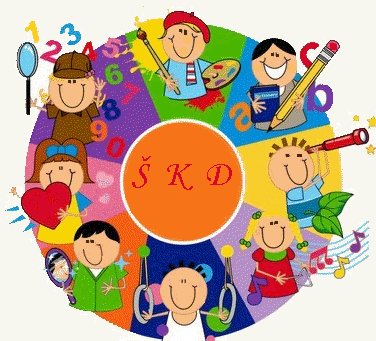 STANKOVČEKÚvodné ustanovenieŠkolský klub detí zabezpečuje pre deti, ktoré plnia povinnú školskú dochádzku na základnej škole, nenáročnú činnosť podľa výchovného programu školského zariadenia zameranú na ich prípravu na vyučovanie a na uspokojovanie a rozvíjanie ich záujmov v čase mimo vyučovania a v čase školských prázdnin.Riadenie a organizácia ŠKDŠkolský klub detí (ďalej len ŠKD) riadi riaditeľka školy.Výchovno-vzdelávaciu činnosť organizuje vychovávateľka. Zároveň zodpovedá za pedagogickú dokumentáciu ŠKD. Maximálny počet detí v oddelení určuje riaditeľka ZŠ s MŠ.Činnosť ŠKD sa riadi školským výchovným programom ŠKD. Jedna hodina výchovnej práce trvá 60 minút.Prevádzka ŠKDŠKD je v prevádzke spravidla celý školský rok, okrem dní pracovného pokoja a štátnych sviatkov, denne po skončení školského vyučovania do 16,15 hod.ŠKD sa riadi režimom dňa:11,30 - 12,30		odpočinková činnosť12,30 – 13,00		obed a hygiena13,00 – 14,00		činnosť v rámci TOV14,00 – 15,00		príprava na vyučovanie15,00 – 16,15		rekreačná činnosťŠKD je počas školských prázdnin v prevádzke podľa záujmu rodičov.Zaraďovanie detí do ŠKDDeti sa do ŠKD zaraďujú na základe písomnej žiadosti zákonného zástupcu dieťaťa. Žiadosť musí byť podpísaná obidvoma zákonnými zástupcami (viď. Platná legislatíva).O zaradení dieťaťa do ŠKD rozhoduje riaditeľka školy, alebo ňou poverený zástupca.Do ŠKD možno zaradiť aj žiakov na prechodné obdobie a nepravidelnú dochádzku na základe písomnej žiadosti zákonného zástupcu dieťaťa.Deti sú do ŠKD prijímané na štyri šk. roky, alebo do konca primárneho vzdelávania v ZŠ Stankovany.Dochádzka detíRozsah dochádzky do ŠKD ako aj spôsob odchodu dieťaťa z ŠKD, krúžkovú činnosť a všetky podrobnosti dochádzky uvedie zákonný zástupca v žiadosti o zaradenie dieťaťa do ŠKD.Všetky zmeny týkajúce sa dochádzky, zákonný zástupca nahlasuje písomne. Tieto zmeny zaznamenáva a aktualizuje vychovávateľka v osobnom spise dieťaťa.Vychovávateľka uvoľní dieťa z ŠKD len na základe písomného vyžiadania zákonného zástupcu.Dieťa, ktoré neodôvodnene a bez písomného ospravedlnenia vynechá dochádzku 7 za sebou nasledujúcich pracovných dní alebo 12 dní v mesiaci, sa vyradí zo zoznamu pravidelne dochádzajúcich detí.Dieťa možno v priebehu šk. roka prihlásiť a odhlásiť z ŠKD vždy 3 dni pred ukončením mesiaca na základe písomnej žiadosti zákonných zástupcov dieťaťa. Dieťa je možné prihlásiť do ŠKD aj na prechodnú dobu.Výchovno-vzdelávacia činnosťVýchovno-vzdelávacia činnosť ŠKD,,Stankovček“ sa riadi Výchovným programom ŠKD, ktorý musí byť vypracovaný v súlade s princípmi a cieľmi výchovy a vzdelávania a podľa platných právnych noriem.Starostlivosť o bezpečnosť a zdravie detíZa bezpečnosť detí v ŠKD zodpovedá vychovávateľka. Za dieťa, ktoré bolo na školskom vyučovaní, ale do školy sa nedostavilo, vychovávateľka nezodpovedá.Vychovávateľka je povinná oboznámiť deti s bezpečnosťou a ochranou zdravia pri všetkých výchovno-vzdelávacích činnostiach v ŠKD.Telesné tresty sú neprípustné.Straty z uzavretých priestorov v ŠKD u poisteného žiaka vybavuje vychovávateľ, v spolupráci so zákonnými zástupcami dieťaťa a vedením školy.Nosenie drahých a nebezpečných predmetov, vrátane mobilných telefónov je zakázané.Pitný režim detí je zabezpečený počas obeda zo šk. jedálne a počas ostatných činností ŠKD vlastným nápojom prineseným z domu.Vychovávateľka je povinná priebežne monitorovať zmeny v správaní dieťaťa a v prípade oprávneného podozrenia zo zanedbávania, fyzického alebo psychického týrania, šikanovania, užívaní drog, bezodkladne riešia daný problém, informujú vedenie školy a podľa potreby zákonných zástupcov. Spolupracujú s triednym učiteľom, s odborom sociálnych vecí a rodiny a psychológom.Dieťa musí mať hygienické vrecúško.Za hry, knihy, hračky a iné materiálno technické pomôcky zodpovedá kolektív detí, ktorým boli pridelené, prípadne jednotlivec a poškodenú pomôcku hradí zákonný zástupca dieťaťa, ktoré škodu spôsobilo.Dieťa musí zároveň dodržiavať Školský poriadok školy.Pri nevyzdvihnutí dieťaťa v určitú dobu z ŠKD, ak dieťa nechodí samé domov, vychovávateľka počká s dieťaťom 15 min, potom po dohode s riaditeľom školy, dieťa odovzdá príslušníkom polície. V záujme zachovania bezpečnosti a zdravia všetkých detí v ŠKD musí byť správanie každého dieťaťa, počas celého pobytu v ŠKD plne v súlade s pravidlami Školského poriadku školy. Každé dieťa je povinné rešpektovať a riadiť sa pokynmi vychovávateľky. V prípade opakovaného porušovania a nerešpektovania uvedených zásad v ŠKD môže byť dieťa z ŠKD vylúčené.8.Príspevok za pobyt v ŠKDVýška príspevku na šk. rok 2016/2017 je vo výške 6 € a uhrádza sa do 10. dňa príslušného kalendárneho mesiaca. Výška príspevku zohľadňuje náročnosť a druh výchovno – vzdelávacej činnosti.Riaditeľka školy môže rozhodnúť o znížení alebo odpustení príspevku. Ak zákonný zástupca predloží doklad o tom, že je poberateľom dávky v hmotnej núdzi a príspevok k dávke v hmotnej núdzi podľa osobitného predpisu.Poplatok sa platí nezávisle od času a počtu dní, ktoré dieťa strávi ŠKD v plnej výške.Ak zákonný zástupca odhlási dieťa z ŠKD v priebehu mesiaca, nemá nárok na vrátenie alikvotnej čiastky príspevku. Pokiaľ zákonný zástupca neuhradí stanovený príspevok za pobyt dieťaťa v ŠKD a boli využité všetky primerane dostupné spôsoby na zabezpečenie úhrady, rozhodne vedenie školy a ŠKD.9.Záverečné ustanoveniaDodržiavanie školského poriadku ŠKD je záväzné pre všetky deti ŠKD. Za jeho porušovanie nesú osobnú zodpovednosť.Podľa uvedeného Školského poriadku ŠKD sa postupuje s účinnosťou od 3. septembra 2018.V Stankovanoch, dňa  31.08. 2018Vypracovala: Bc. Monika Kubalová, vychovávateľka ŠKDŠkolský poriadok ŠKD schválený Pedagogickou radou dňa 31.08.2018Školský poriadok ŠKD prerokovaný a schválený dňa 30.08.2018 Radou školy								---------------------------------------							              Mgr. Daniela Jarošová                                                                                                       riaditeľka školyPrevádzkový poriadok Školského klubu detí Stankovčekpri ZŠ s MŠ StankovanyIDENTIFIKAČNÉ ÚDAJENázov zariadenia: Školský klub detí ,, STANKOVČEK“		      Pri ZŠ S MŠ Stankovaniy 330, 034 92Zriaďovateľ: 	      Obec StankovanyDruh zariadenia:   s právnou subjektivitouKontakt:	      044/ 4376290Riaditeľ školy:      Mgr. Daniela Jarošováe-mail:		       stankovanyskola@gmail.comvychovávateľka:   Bc. Monika KubalováCHARAKTERISTIKA ZARIADENIAPriestory ŠKD a vybavenie ŠKDŠKD nemá samostatnú miestnosť pre svoju činnosť. Využíva učebňu I. triedy, v ktorej dopoludnia prebieha vyučovanie a po skončení školského vyučovania slúži pre potreby ŠKD. Nábytok ŠKD slúži na uloženie všetkých didaktických, ako aj pracovcno - technických pomôcok a hračiek. V zadnej časti triedy sa nachádza koberec a fotelka, čo slúži na hry a aktivity na zemi. ŠKD využíva na svoje aktivity cvičebňu školy na prízemí budovy, počítačovú učebňu, a školský dvor. Inventár ŠKD sa priebežne obnovuje.RIADENIE A ORGANIZÁCIA PREVÁDZKYŠkolský klub detí (ďalej len ŠKD) riadi riaditeľka školy.Výchovno – vzdelávaciu činnosť organizuje vychovávateľka. Zároveň zodpovedá za pedagogickú dokumentáciu ŠKD.Maximálny počet detí určuje riaditeľ školy.Činnosť ŠKD sa riadi Výchovným programom ŠKD.Jedna hodina výchovnej práce trvá 60 minút.ŠKD je v prevádzke spravidla celý školský rok, okrem dní pracovného pokoja, štátnych sviatkov a školských prázdnin, denne po skončení školského vyučovania do 16,00 hod.ŠKD sa riadi režimom dňa podľa školského poriadku ŠKD.STRAVOVANIE DETÍStravovanie detí je zabezpečené v školskej jedálni v budove školy, ako aj podávanie nápoja. Vydávanie obedov prebieha v čase od 12,30 – 13,00 hod pre žiakov ZŠ. Úlohou vychovávateľky je bezpečný presun detí na obed a taktiež bezpečnosť a poriadok počas obeda.STAROSTLIVOSŤ O ČISTOTU PRIESTOROV ŠKDUpratovanie ŠKD je každodenne zabezpečené v popoludňajších hodinách. Pozostáva z vysávania koberca a utierania prachu vlhkou handričkou, umývanie podláh s dezinfekčnými prostriedkami. Každý deň sú vysýpané smeti a podľa potreby umytý smetný kôš.Chlapčenské toalety sa nachádzajú na prízemí školy, dievčenské toalety sa nachádzajú oproti učebni ŠKD. Každý deň sú čistené a umývané podlahy, WC toalety, pisoáre a umývadlá dezinfekčnými prostriedkami v popoludňajších hodinách po skončení prevádzky ŠKD.Šatňa sa nachádza na prízemí školy. Každé dieťa má vlastný vešiak a vrecko na prezuvky. Každý deň je umývaná v popoludňajších hodinách dezinfekčnými prostriedkami.POKYNY PRE VYCHOVÁVATEĽAVychovávateľka ŠKD je pri výchove a vzdelávaní a pri činnostiach priamo súvisiacich s výchovou a vzdelávaním povinná:Dohliadať na dodržiavanie základných fyziologických potrieb detí. Vytvárať podmienky na zdravý vývin detí a žiakov a na predchádzanie sociálno-patologickým javom.Zaistiť bezpečnosť a ochranu zdravia detí.Poskytnúť nevyhnutné informácie na zaistenie bezpečnosti a ochrany zdravia detí.Viesť evidenciu školských úrazov detí, ktoré sa udiali počas výchovno-vzdelávacieho procesu ŠKD a pri vzniku úrazu, vyhotoviť záznam o školskom úraze.POKYNY PRE NÁVŠTEVNÍKOVDieťa z ŠKD môže vyzdvihnúť len rodič, alebo zákonný zástupca dieťaťa. Ak má dieťa vyzdvihovať iná osoba, musí byť o tom vyhotovený záznam, podpísaný zákonným zástupcom, ktorý na vyzdvihnutie dieťaťa dáva súhlas.Dieťa si rodičia alebo poverené osoby vyzdvihujú na chodbe pri šatniach. V prípade potreby, priamo z učebne ŠKD. Vychovávateľka poskytuje informácie o dieťati zákonnému zástupcovi alebo osobe zodpovednej za dieťa v čase, ktorý vychovávateľka určí po individuálnej dohode oboch strán.PLÁN OPATRENÍ PRE PRÍPAD MIMORIADNYCH UDALOSTÍ A HAVÁRIÍV prípade vzniku mimoriadnej epidemiologickej udalosti (ohrozenia zdravia detí a zamestnancov školy chemickými, fyzikálnymi, biologickými alebo inými faktormi) je za školu poverená kontaktná osoba: Mgr. Daniela Jarošová – riaditeľka školy.Prostredníctvom kontaktnej osoby sa v spolupráci a na základe vydaných opatrení s Obecným úradom so sídlom v Stankovanoch, zabezpečujú potrebné aktivity – informovanosť detí osobou poverenou riaditeľkou školy, informovanosť rodičov, spolupráca s lekármi primárnej zdravotnej starostlivosti pre deti a dospelých, výkon ohniskovej dezinfekcie a iné.TELEFÓNNE ČÍSLA TIESŇOVÝCH VOLANÍ150	Hasičský záchranný zbor155	Záchranná zdravotná služba158	Polícia112	Európske číslo tiesňového volaniaTento prevádzkový poriadok nadobúda účinnosť dňa: 3.9. 2018V Stankovanoch 30. 8. 2018  			________________________							    Mgr. Daniela Jarošová							Riaditeľka ZŠ s MŠ Stankovany